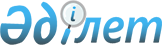 "Қазақстан Республикасының кейбір заңнамалық актілеріне ерекше
қорғалатын табиғи аумақтар мәселелері бойынша өзгерістер мен
толықтырулар енгізу туралы" Қазақстан Республикасының Заңын іске асыру жөніндегі іс-шаралар туралыҚазақстан Республикасы Премьер-Министрінің 2008 жылғы 30 желтоқсандағы N 295-ө Өкімі



      "Қазақстан Республикасының кейбір заңнамалық актілеріне ерекше қорғалатын табиғи аумақтар мәселелері бойынша өзгерістер мен толықтырулар енгізу туралы" 2008 жылғы 1 желтоқсандағы Қазақстан Республикасының 
 Заңын 
 іске асыру мақсатында Қазақстан Республикасы Ауыл шаруашылығы министрлігі бір ай мерзімде мүдделі мемлекеттік органдармен бірлесіп "Ерекше қорғалатын табиғи аумақтар жерлерін босалқы жерлерге ауыстыру ережесін бекіту туралы" Қазақстан Республикасының Үкіметі қаулысының жобасын әзірлесін және Қазақстан Республикасының Үкіметіне енгізсін.


      


Премьер-Министр                                   К. Мәсімов


					© 2012. Қазақстан Республикасы Әділет министрлігінің «Қазақстан Республикасының Заңнама және құқықтық ақпарат институты» ШЖҚ РМК
				